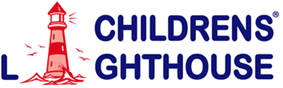 Nottingham Location20225 Kingsland BoulevardKaty, TX  77450BUS RUNSChildren’s Lighthouse of Nottingham currently provides transportation to and from the following elementary schools:Nottingham Country Elementary20500 Kingsland Boulevard, Katy, 77450Memorial Parkway Elementary21603 Park Tree Lane, Katy, 77450Jeanette Hayes Elementary21203 Park Timbers Lane, Katy, 77450Hazel S. Pattison Elementary19910 Stonelodge Street, Katy, 77450British International School of Houston2203 N. Westgreen Boulevard, Katy, 77449